Podpis gradbene pogodbe za 2. fazo investicije v sklopu operacije »Odvajanje in čiščenje v porečju Kolpe - Občina Metlika«Danes, 15. februarja 2022, sta župan Občine Metlika, Darko Zevnik in direktor podjetja TGH, d. o. o., Stjepan Jarnević, podpisala gradbeno pogodbo za izvedbo 2. faze investicije v sklopu operacije »Odvajanje in čiščenje v porečju Kolpe - Občina Metlika«, ki zajema izgradnjo kanalizacijske infrastrukture v naselju Svržaki.Vrednost gradbene pogodbe (brez DDV) znaša 388.879,78 EUR. Začetek gradnje je predviden v mesecu marcu, rok izvedbe pa je 120 koledarskih dni od uvedbe v delo. Investicija 2. faze zajema izgradnjo:- cca. 784 m kanalov komunalne kanalizacije, - cca. 38 m kanalov padavinske kanalizacije, - cca. 812 m vodovoda ter- TK kanalizacije (interes za skupno gradnjo sta izrazila Telekom Slovenije d.d. in Rune Enia d.o.o.). Ocenjena vrednost celotne operacije »Odvajanje in čiščenje v porečju Kolpe - Občina Metlika« skupaj s povračljivim DDV je 952.294,22 EUR, od tega bosta Republika Slovenija in Evropska unija iz Kohezijskega sklada prispevali do 395.510,09 EUR, preostanek pa bo bremenil občinski proračun. Izvajanje projekta je predvideno fazno v letih 2021, 2022 in 2023. V okviru projekta bo nadgrajen obstoječi sistem odvajanja in čiščenja odpadnih voda znotraj aglomeracije ID 6039- Metlika. V letu 2021 se je izvajala 1. faza investicije, v okviru katere je bila zgrajena fekalna kanalizacija v dolžini 346 m na delu Cankarjeve ceste, med železniškim nadvozom in centralno ČN Metlika.Projekt se bo izvajal v okviru Operativnega programa za izvajanje evropske kohezijske politike v obdobju 2014-2020, prednostne osi »Boljše stanje okolja in biotske raznovrstnosti«, prednostne naložbe 6.1: »Vlaganje v vodni sektor za izpolnitev zahtev okoljske zakonodaje Unije ter za zadovoljevanje potreb po naložbah, ki jih opredelijo države članice in ki presegajo te zahteve«, specifični cilj »Zmanjšanje emisij v vode zaradi izgradnje infrastrukture za odvajanje in čiščenje komunalnih odpadnih voda«.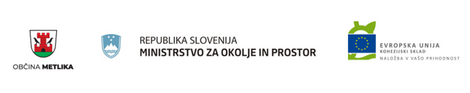 